PREFEITURA MUNICIPAL DE CARATINGA/MG - Extrato de Resultado – Pregão Presencial 090/2018. Objeto: Aquisição de divisórias de eucatex, para atender as necessidades da Secretaria Municipal de Saúde. Vencedor com menor preço por item: L & V VAREJO ATACADO E SERVIÇO LTDA – ME: itens 01 a 13. Valor global final: R$ 73.221,50 (setenta e três mil e duzentos e vinte e um reais e cinquenta centavos).  Caratinga/MG, 28 de setembro de 2018. Bruno César Veríssimo Gomes – Pregoeiro.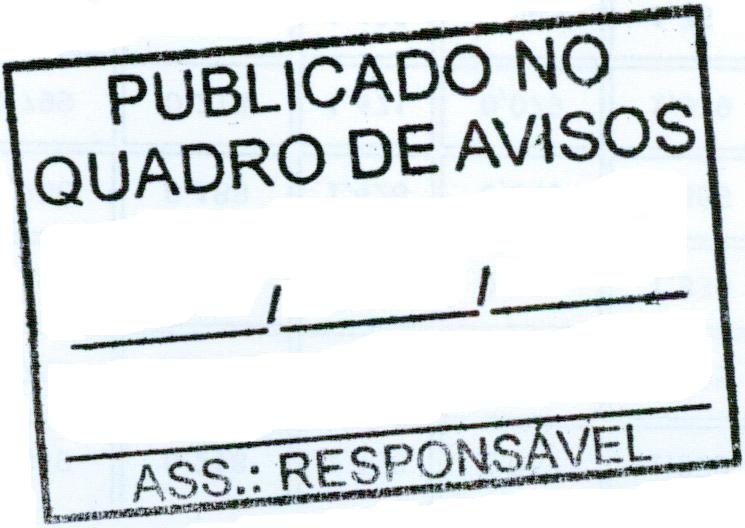 